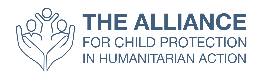 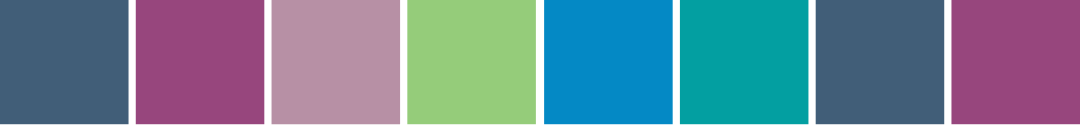 Liste de contrôle pour l’institutionnalisation des SMPE : Groupes de coordination de la protection de l’enfanceQU’Est-ce QUE L’INSTITUtiONNALISATION ? LISTE DE contrÔle POUR LES GROUPES DE COORDINATION DE LA PROTECTION DE L’ENFANCEInstructionsVeuillez cocher la case correspondant à l’état d’avancement de votre groupe de coordination pour chacun des critères d’institutionnalisation. N’hésitez pas à fournir des informations complémentaires à la fin du document. Note : La liste de contrôle n’est pas un jugement de votre groupe de coordination, mais plutôt un outil pour l’auto-évaluation. Elle permet au Groupe de travail SMPE d’identifier les domaines dans lesquels un soutien additionnel est nécessaire, et de suivre l’utilisation globale des SMPE. La réponse individuelle de votre groupe ne sera ni publiée ni partagée.Liste de contrôle pour l’institutionnalisation pour les groupes de coordination de la Protection de l’enfanceLieu : ________________________________________________Agence chef de file : _____________________________________________Composition approximative du groupe : DES QUESTIONS ?Contactez le Groupe de travail SMPE à l’adresse cpms.wg@alliancecpha.org ou visitez notre site internet à https://alliancecpha.org/fr/SMPE. %ONG internationales%Acteurs gouvernementaux%Agences de l’ONU%Organisations communautaires%ONG nationales%Autres%ONG localesActivitéA été fait / En coursN’a pas été fait  PrévuNe s’applique pasSensibilisation et diffusionLes standards du Pilier 4 – Standards pour une collaboration accrue entre les différents secteurs – sont introduits et diffusés auprès des mécanismes de coordination sectoriels concernés, par exemple Santé, Abri, EAH, etc. Tous les mécanismes de coordination inter-agences concernés intègrent les 10 principes des SMPE dans leurs plans de travail. Les sessions de sensibilisation aux SMPE sont régulièrement organisées avec des représentants et des fonctionnaires du gouvernement. Les sessions de sensibilisation aux SMPE sont régulièrement organisées avec des donateurs et des organisations communautaires (selon les besoins), y compris l’utilisation des SMPE en tant que mécanisme de mesure de la qualité de la programmation et en tant qu’outil pour les politiques et les pratiques de préparation. Les SMPE sont disponibles et facilement accessibles à toutes les organisations travaillant pour les enfants (par exemple sous forme de copies papier, PDF, version en ligne, ou sur l’application mobile du Partenariat pour les standards humanitaires). Les mécanismes de coordination de la Protection de l’enfance enregistre les apprentissages, partage les informations, et alimente le processus global des SMPE.Ressources humainesLes descriptions de poste et les termes de référence des coordinateurs de la protection de l’enfance se réfèrent aux SMPE. ÉvaluationLes évaluations multi-sectorielles inter-agences intègrent les 10 principes des SMPE. Les évaluations inter-agences de la protection de l’enfance et les évaluations multi-sectorielles utilisent le cadre socio-écologique pour comprendre la protection et le bien-être des enfants (c’est à dire en mesurant les facteurs au niveau de l’enfant, de la famille, de la communauté et de la société).Programmation et rapports Les SMPE, y compris les indicateurs, ont été adaptés au contexte local par le biais d’un ou de plusieurs ateliers au sein du mécanisme de coordination de la protection de l’enfance. Les programmes et le plaidoyer liés à la protection de l’enfance sont conçus et suivis en fonction des SMPE et des indicateurs sélectionnés. Les gouvernements sont encouragés à utiliser les SMPE afin d’informer leurs politiques et pratiques nationales en matière d’intervention.  Coordination inter-agencesLes SMPE sont systématiquement présentés et référencés dans les réunions de coordination et de clusters. Les protocoles d’accord entre les membres d’un groupe de coordination font référence à l’utilisation des SMPE en tant que cadre. 